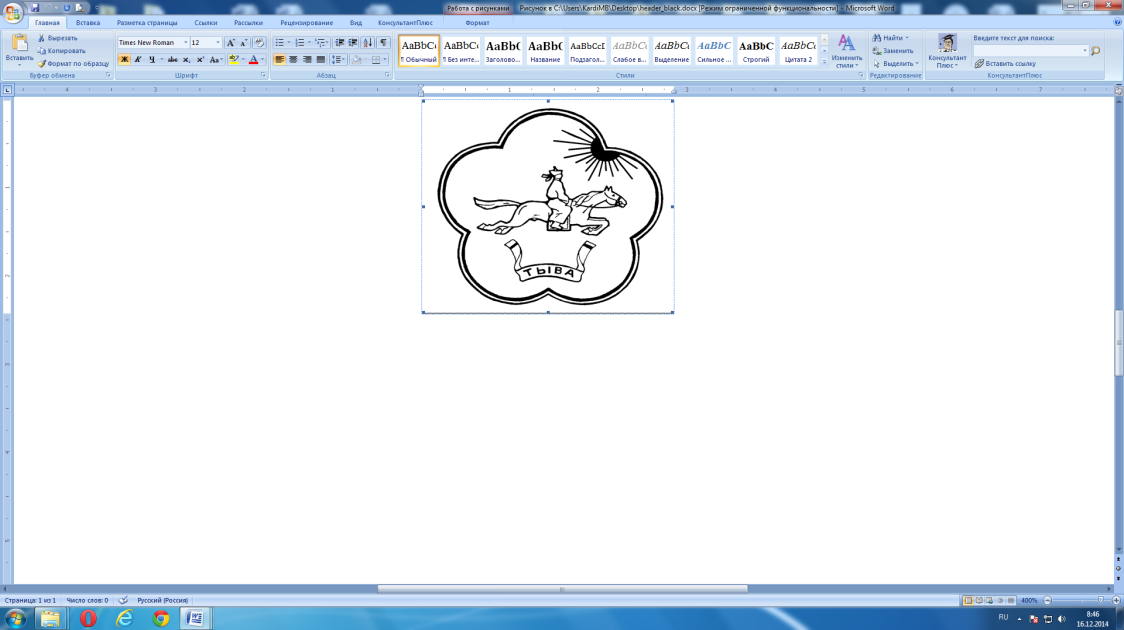 ТЫВА РЕСПУБЛИКАНЫӉ ЧАЗАА
АЙТЫЫШКЫНПРАВИТЕЛЬСТВО РЕСПУБЛИКИ ТЫВА
РАСПОРЯЖЕНИЕот 1 апреля 2019 г. № 144-рг. КызылО заключении государственного контрактана право аренды нежилого помещениядля обеспечения государственныхнужд Республики ТываВ соответствии с абзацем третьим пункта 3 статьи 72 Бюджетного кодекса Российской Федерации, пунктом 32 части первой статьи 93 Федерального закона от 5 апреля 2013 г. № 44-ФЗ «О контрактной системе в сфере закупок товаров, работ, услуг для обеспечения государственных и муниципальных нужд», постановлением Правительства Республики Тыва от 7 ноября 2018 г. № 553 «Об утверждении Порядка принятия решений о заключении от имени Республики Тыва государственных контрактов на поставку товаров, выполнение работ, оказание услуг для обеспечения государственных нужд Республики Тыва на срок, превышающий срок действия утвержденных лимитов бюджетных обязательств»:Заключить для обеспечения государственных нужд Республики Тыва государственный контракт на право аренды нежилого помещения, расположенного по адресу: Республика Тыва, Кызылский кожуун, пгт. Каа-Хем, ул. Шахтерская, д. 82, длительность которого превышает срок действия утвержденных лимитов бюджетных обязательств.Установить: описание объекта аренды: 2-этажное нежилое помещение общей площадью 797 кв.м с инвентарным номером 11-1046, литер А, расположенное по адресу: Республика Тыва, Кызылский кожуун, пгт. Каа-Хем, ул. Шахтерская, д. 82;срок договора аренды – 6 лет.размер арендной платы с разбивкой по годам:а) всего на 2019 г. – 0,0 руб., из них: март 2019 – 0,0 руб.;апрель 2019 – 0,0 руб.;май 2019 – 0,0 руб.;июнь 2019 – 0,0 руб.;июль 2019 – 0,0 руб.;август 2019 – 0,0 руб.;сентябрь 2019 – 0,0 руб.;октябрь 2019 – 0,0 руб.;ноябрь 2019 – 0,0 руб.;декабрь 2019 – 0,0 руб.;б) всего на 2020 г. – 2 391 000,0 руб., из них:январь 2020 – 199 250,0 руб.;февраль 2020 – 199 250,0 руб.;март 2020 – 199 250,0 руб.;апрель 2020 – 199 250,0 руб.;май 2020 – 199 250,0 руб.;июнь 2020 – 199 250,0 руб.;июль 2020 – 199 250,0 руб.;август 2020 – 199 250,0 руб.;сентябрь 2020 – 199 250,0 руб.;октябрь 2020 – 199 250,0 руб.;ноябрь 2020 – 199 250,0 руб.; декабрь 2020 – 199 250,0 руб.;в) всего на 2021 г. – 2 391 000,0 руб., из них:январь 2021 – 199 250,0 руб.;февраль 2021 – 199 250,0 руб.;март 2021 – 199 250,0 руб.;апрель 2021 – 199 250,0 руб.;май 2021 – 199 250,0 руб.;июнь 2021 – 199 250,0 руб.;июль 2021 – 199 250,0 руб.;август 2021 – 199 250,0 руб.;сентябрь 2021 – 199 250,0 руб.;октябрь 2021 – 199 250,0 руб.;ноябрь 2021 – 199 250,0 руб.; декабрь 2021 – 199 250,0 руб.;г) всего на 2022 г. – 4 383 500,0 руб., из них:январь 2022 – 199 250,0 руб.;февраль 2022 – 199 250,0 руб.;март 2022 – 398 500,0 руб.;апрель 2022 – 398 500,0 руб.;май 2022 – 398 500,0 руб.;июнь 2022 – 398 500,0 руб.;июль 2022 – 398 500,0 руб.;август 2022 – 398 500,0 руб.;сентябрь 2022 – 398 500,0 руб.;октябрь 2022 – 398 500,0 руб.;ноябрь 2022 – 398 500,0 руб.;декабрь 2022 – 398 500,0 руб.; д) всего на 2023 г. – 4 782 000,0 руб., из них:январь 2023 – 398 500,0 руб.;февраль 2023 – 398 500,0 руб.;март 2023 – 398 500,0 руб.;апрель 2023 – 398 500,0 руб.;май 2023 – 398 500,0 руб.;июнь 2023 – 398 500,0 руб.;июль 2023 – 398 500,0 руб.;август 2023 – 398 500,0 руб.;сентябрь 2023 – 398 500,0 руб.;октябрь 2023 – 398 500,0 руб.;ноябрь 2023 – 398 500,0 руб.;декабрь 2023 – 398 500,0 руб.; е) всего на 2024 г. – 3 586 500,0 руб. из них: январь 2024 – 398 500,0 руб.;февраль 2024 – 398 500,0 руб.;март 2024 – 398 500,0 руб.;апрель 2024 – 398 500,0 руб.;май 2024 – 398 500,0 руб.;июнь 2024 – 398 500,0 руб.;июль 2024 – 398 500,0 руб.;август 2024 – 398 500,0 руб.;сентябрь 2024 – 398 500,0 руб.Определить Министерство здравоохранения Республики Тыва главным распорядителем бюджетных средств на оплату государственного контракта, предусмотренного пунктом 1 настоящего распоряжения.  Определить государственное бюджетное учреждение здравоохранения Республики Тыва «Кызылская центральная кожуунная больница» государственным заказчиком по государственному контракту, предусмотренному пунктом 1 настоящего распоряжения.  5. Опубликовать настоящее распоряжение на официальном сайте Республики Тыва в информационно-телекоммуникационной сети «Интернет».    Заместитель ПредседателяПравительства Республики Тыва                                                                        О. Натсак 